ПУБЛИЧНЫЙ ОТЧЕТпо итогам работы территориальной организацииЖелезнодорожного и Центрального районов г. Красноярскав 2021 годуСогласно статистическим данным на 01.01.2020г. общее количество муниципальных образовательных учреждений, входящих в состав территориальной организации Железнодорожного и Центрального районов г. Красноярска,  составляло 52 единиц. Важнейшим показателем в оценке эффективности организационно-уставной деятельности территориальной и первичных организаций  Профсоюза является уровень членства работников.Общий охват профсоюзным членством на 01.01.2021г. составляет 86,7%.Приоритетными задачами на этот год стали:- защита социально-трудовых прав и профессиональных интересов работников учреждений;-совершенствование нормативной правовой базы в сфере образования и трудовых отношений;-повышение эффективности общественного контроля за соблюдением работодателями и их представителями трудового законодательства и иных нормативных правовых актов, содержащих нормы трудового права, выполнение условий коллективных договоров, соглашений;-просветительская работа по вовлечению работников в ряды профсоюзной организации.Территориальная  организация  Профсоюза в отчетный период провела  в соответствии с действующим законодательством, макеты коллективных договоров и приложений к нему.В  новой редакции были заключены коллективные договоры в 23 образовательных учреждениях.Председателям первичных профсоюзных организаций оказывалась индивидуальная помощь при использовании макетов к конкретным образовательным учреждениям.Направление работы территориальной организации                                    Железнодорожного и Центрального районов:- планирование  территориальной организации на 1-е и 2-е полугодие ;- подготовка и проведение  заседаний  территориальной организации;- организация   приема в Профсоюз;- деятельность  в области охраны труда;- финансовая работа;- работа с молодыми специалистами - оздоровительная и культурно-массовая работа;-отчеты председателей первичных профсоюзных организаций о проделанной работе на местах.	В 2021г. проведено:-   1 заседание Пленума; -  3 заседаний Президиума.Проведены мероприятия:- участие в конкурсе «Русь мастеровая 2021». В конкурсе участвовало шесть учреждений, в количестве 15 человек. По итогам конкурса Лауреатом определена Бачикова М.Н., школа № 19 с работой «Дорога к Солнцу».- МБДОУ № 10 участвовал  в городском танцевальном конкуре «Галерея звезд». Коллективу вручен Диплом лауреата 1-й степени в номинации «Народный танец».Проведены мероприятия  посвященные празднованию:«День защитника Отечества» 23.02.2021г.;«Международного женского дня 8-е марта».09.09.2021г.- участвовала в работе комиссии (совместно с руководителями образовательных учреждений) по вопросу приемки  и готовности образовательных учреждений к новому учебному году.03.09.2019г.  проведено онлайн - совещание перед началом учебного года. На совещание приглашены члены Президиума, профсоюзный актив.Ознакомила с проектом  плана работы на второе полугодие 2021 года.01.10.2021г.  Решили провести традиционное ежегодное мероприятие «День пожилого человека» в школе № 32  с поздравлением ветеранов труда, бывших работников образования Железнодорожного и Центрального районов.Ветераны  выразили благодарность за проявленную заботу бывших коллег – работников образовательных учреждений Железнодорожного и Центрального районов за конфеты и домашние заготовки.- 27.09.2021г.  «День дошкольного работника» коллективы отметили в первичных профсоюзных организациях.- 05.10.2021г.  «День учителя» -  в образовательных учреждениях.09.12.2021г. проведено  онлайн - заседание Президиума  с приглашением членов Президиума, профактив территориальной профсоюзной организации Железнодорожного и Центрального районов. Повестка дня:- подготовка проекта Сметы доходов и расходов территориальной профсоюзной организации Железнодорожного и Центрального районов г.Красноярска на 2022 год:- проекта Плана работы на первое полугодие 2022 года;- проекта Публичного отчета о работе территориальной профсоюзной организации Железнодорожного и Центрального районов в 2021 году.- Об участии в программе повышения физической  активности «Человек идущий» в рамках Года «Спорт. Здоровье Долголетие,», объявленном Общероссийским Профсоюзом образования.-Об участии в «Культурном полиатлоне»-Об участии в городском фестивале – конкурсе «Битва хоров 2021» среди работников образовательных учреждений.- Участие  образовательных  учреждений в конкурсе «Профсоюзная ёлка 2021».09.12.2020г.  решили провести  онлайн - Пленум об утверждении:- Сметы доходов и расходов территориальной профсоюзной организации на 2021 г. - плана работы территориальной профсоюзной организации на первое полугодие 2022г.- Публичного отчета о работе территориальной профсоюзной организации в 2021г. В целях оказания социальной поддержки членам Профсоюза, повышения доступности  лечения, оздоровления и отдыха, в территориальной организации принята  Программа «Оздоровление», утвержденная  с 2020-2024 годы  в соответствии с которой, члены Профсоюза приобретают путевки за 50% их фактической стоимости. Оплата других 50% - за счет консолидированного фонда участников Программы.  В 2021 г. оздоровлено:    санаторий  «Тесь»  - 20 чел.санаторий  «Карачи»                                          -  5 чел.Белокуриха                                                          -  3 чел.Семейный отдых:Пансионат ВатерЛоо                                          -  7 семейКрым                                                                     13 семейКраевым комитетом  Профсоюза оказывалась  адресная  материальная помощь членам Профсоюза на дорогостоящее лечение, операции, в связи с наводнением, пожарами по ходатайству территориальной организации в размере 98.0 т. рублей.Территориальная профсоюзная организация оказывала материальную помощь членам Профсоюза первичных профсоюзных организаций, попавших в трудное материальное положение в размере 585000  рублей.Территориальная профсоюзная организация в 2021 году  через фирму СОГЛАСИЕ  (добровольное  медицинское страхование по программе «Антиклещ» ) было застраховано 1060 человек членов Профсоюза по цене полиса 190 рублей.Через программу «Садовод» у работников образовательных учреждений есть возможность приобретать саженцы по доступным ценам.  «Весна 2021» - 18 учреждений приобрели  820 саженцев.Программа «Театрал» возобновилась после снятия ограничений, организуются  ежемесячно выходы в театр работников образовательных учреждений  100-150 человек. Для улучшения информационной работы предусматривалось использование новых способов передачи информации. Через электронную почту передается информация в двух направлениях: из района в первичные организации и от первичных - в районную. В декабре, согласно заявкам первичных профсоюзных организаций, были полностью оплачены и розданы наборы конфет для проведения новогодних мероприятий.Вопросы, которые были запланированы на 2021 год, выполнены.Публичный отчет о работе территориальной профсоюзной организации Железнодорожного и Центрального районов по электронной почте направлен в образовательные учреждения,  а так же выставлен на сайт  http://profedu24.ru.Председатель Территориальной организации -                        А.С.Субботина.Приложение № 1                                                           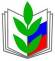 ПРОФСОЮЗ  РАБОТНИКОВ НАРОДНОГО ОБРАЗОВАНИЯ И  НАУКИРОССИЙСКОЙ  ФЕДЕРАЦИИТЕРРИТОРИАЛЬНАЯ  ОРГАНИЗАЦИЯЖЕЛЕЗНОДОРОЖНОГО И ЦЕНТРАЛЬНОГО РАЙОНОВГОРОДА КРАСНОЯРСКА____________________________________________________________________________________________________________________________Общеобразовательных учреждений                   -  16Дошкольных образовательных учреждений      -  29Организаций дополнительного образования      -   7Численность членов профсоюза составляет 1850 человек.